Modèle à adapter n° 05-A-MOD6 - CDG 53 – (mars 2022)Contrat portant recrutement de M./Mme _____________________, en qualité d’agent recenseur,Le Maire, (le Président),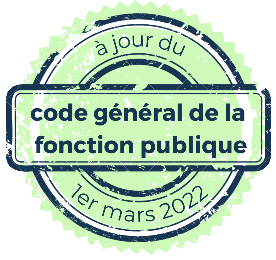 Vu le code général des collectivités territoriales (article L2122-21-10°) ;Vu la loi n° 51-711 du 7 juin 1951 modifiée sur l’obligation, la coordination et le secret en matière statistique ;Vu le Code général de la fonction publique, notamment son article L332-23 2°Vu la loi n° 2002-276 du 27 février 2002 modifiée relative à la démocratie de proximité et notamment le titre V ;Vu le décret n° 88-145 du 15 février 1988 modifié relatif aux agents contractuelsVu le décret n° 2003-485 du 5 juin 2003 modifié relatif au recensement de la population ;Vu le décret n° 2003-561 du 23 juin 2003 modifié portant répartition des communes pour les besoins de recensement de la population ;Vu le décret n° 2007-105 du 27 janvier 2017 relatif aux cumuls d’activitésVu la délibération du Conseil municipal, en date du _________________ portant création de ______ (nombre) emplois de contractuel ;Vu la candidature de l’intéressé(e) arrête :Article 1 : RecrutementM./Mme ____________________________ est recruté(e) du _________________ au _______________ en qualité d’agent recenseur pour effectuer les opérations de recensement. Il/elle est tenu(e) d’assister aux deux séances de formation préalable aux opérations sur le terrain.Article 2 : MissionsIl/elle sera chargé(e), sous l’autorité du coordinateur, tout en veillant à se conformer aux instructions de l’INSEE, de :distribuer et collecter les questionnaires à compléter par les habitants,vérifier, classer, numéroter et comptabiliser les questionnaires recueillis.Article 3 : ObligationsM./Mme. __________________________ s’engage à ne transmettre à quiconque les informations qui seront mises à disposition ou qui viendront à sa connaissance dans le cadre de ses activités relatives au recensement général de la population, ni à en faire état, même après sa cessation de fonctions.Article 4 : ResponsabilitéM./Mme ____________________________ déclare avoir pris connaissance de ce que toute infraction à l’engagement mentionné ci-dessus l’expose au licenciement, à des poursuites d’ordre pénal et à des poursuites en responsabilité civile, avec toutes les conséquences pécuniaires que cela comporte au titre des dommages causés.Article 5 : Rémunération et protection socialeM./Mme ____________________________ sera rémunéré(e) selon les modalités définies par le Conseil municipal (soit suivant l’indice _______, soit sur la base d’un forfait _______, soit en fonction du nombre de questionnaires). Il/elle est soumis(e) pour sa protection sociale à la réglementation du régime général de la sécurité sociale et pour la retraite complémentaire, il/elle est affilié(e) à l’IRCANTEC.Article 6 : Achèvement de la missionS’il/elle ne peut achever les travaux de recensement qui lui sont confiés, M./Mme ___________________________ est tenu(e) d’avertir par écrit le Maire dans les 24 heures et de remettre immédiatement à la mairie tous les documents en sa possession, faute de quoi il/elle peut faire l’objet de poursuites devant les tribunaux compétents.Article 7 : InterdictionIl est formellement interdit à M./Mme __________________________ d’exercer, à l’occasion de la collecte de bulletins, une quelconque activité de vente ou de placement auprès des personnes avec lesquelles son activité d’agent recenseur le met en relation.Article 8 : RecoursL’intéressé(e) dispose d’un délai de deux mois pour déposer un recours devant le Tribunal Administratif de NANTES contre le présent contrat.Article 9 : ExécutionAmpliation du présent contrat sera transmise à M. le Président du Centre de gestion de la fonction publique territoriale de la Mayenne, M. le Receveur et à l’intéressé(e).Fait à _______________________, le __________________Le Maire,		Le cocontractant